INDICAÇÃO N.º 1688/2019Ementa: Manutenção no asfalto da Rua Virgínia Francato Scapin.Exma. Senhora Presidente.Justificativa:Tendo em vista a situação da Rua Virgínia Francato Scapin, no bairro Jardim Jurema, como mostra a foto anexa, destacando buracos e desnível no local, a Vereadora Mônica Morandi requer nos termos do art. 127 do regimento interno, que seja encaminhada ao Exmo. Prefeito Municipal a seguinte indicação:	Que seja realizada a manutenção no asfalto da Rua Virgínia Francato Scapin.  Valinhos, 17 de maio de 2019.___________________Mônica MorandiVereadora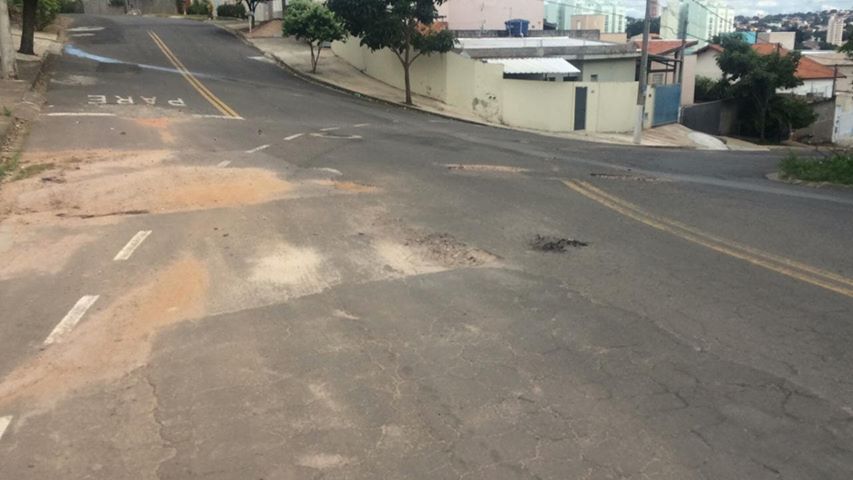 